Учебная дисциплина «Информатика»Преподаватели:  Глебова Ирина Александровна, Коваценко Владимир ОлеговичСамостоятельная работаЗадание 11 Войдите в редактор MS Word. Установите поля документа: верхнее – 2 см, нижнее – 1,5 см, левое – 2,5 см, правое – 1 см. Введите предложенный текст. Отредактируйте его следующим образом. 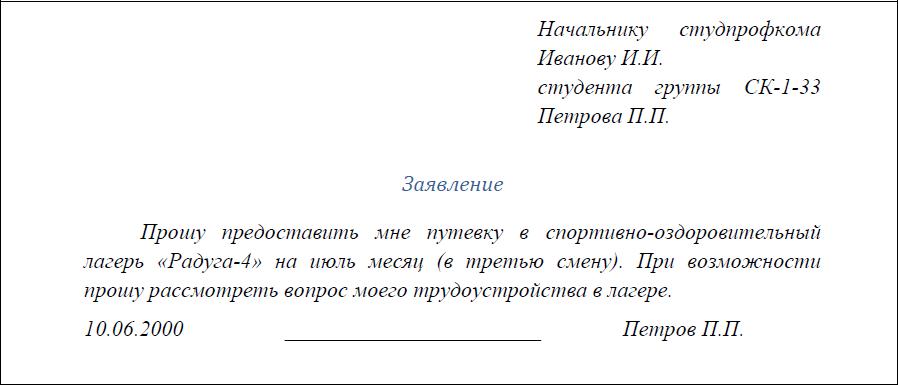 Сохраните текст в файле «Задание 1».Задание 21 Найдите в приведенном ниже тексте все случаи, когда пробелы были использованы не по назначению, и определите, какие настройки формата следовало бы здесь применить.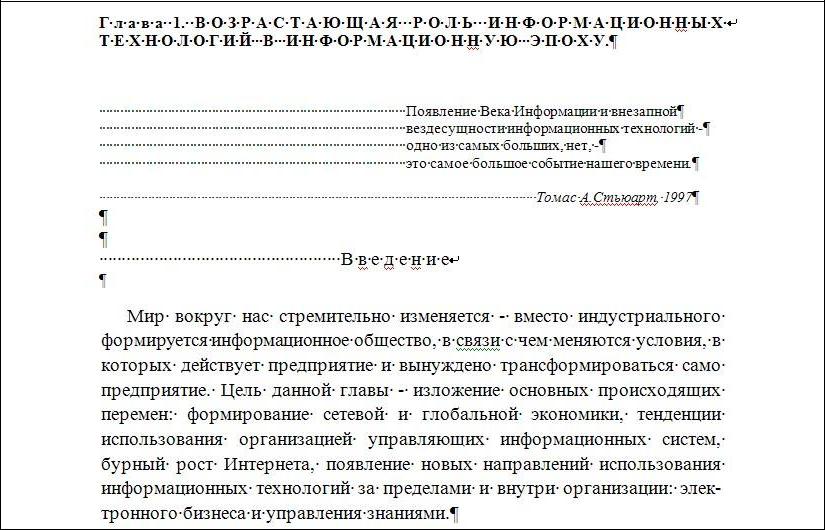 Наберите текст, исправляя неточности. Сохраните текст в файле «Задание 2».Задание 31  Создайте новый документ.2  Наберите следующий текстСимптомы аллергии верхние дыхательные пути: сенная лихорадка, астма; покрасневшие, слезящиеся глаза;- боль и воспаление суставов;- крапивница, экзема;- диарея, рвота, расстройства желудка.Создайте маркированный список, измените вид маркеров, Скопируйте текст и задайте нумерованный список. Сохраните текст в файле «Задание 3».Задание 41 Создайте новый документ.2 Наберите следующий текст:Симптомы ОРВИПовышение температуры;Катаральные явления: отек слизистых, заложенность носа, горла, слезотечение, скопление слизистого отделяемого в носу и так далее, кашель – сухой или с выделением мокроты;Увеличение лимфатических узлов;Головная боль, ломота в суставах и мышцах, вторичная бактериальная инфекция, воспаление.Симптомы ангиныРезкая и сильная боль в горле, усиливающаяся при глотании;
Повышение температуры
Общая слабость, головная боль;
Увеличение лимфатических узловУвеличенные миндалины с налетом.Создайте нумерованный список сначала с использованием нумерации маркеров, а затем с использованием многоуровневого списка. В качестве разделов списка будут выступать: заголовок – название заболевания, список второго уровня – общие признаки, третьего – более конкретные. Сохраните текст в файле «Задание 4».ДатаГруппыЗаданиеСрок сдачи17.02-22.02МС-191д- 197д;АК-191д;МЛТ-191д.1 задание,3 задание21.02.20 отправить 2 файла по адресу:glebova.irina42@yandex.ru17.02-22.02ЗТ-191, ЗТ-192, ЗТ-1931,2,3,4 задание21.02.20 отправить 4 файла по адресу:glebova.irina42@yandex.ru